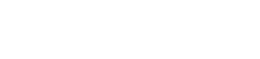 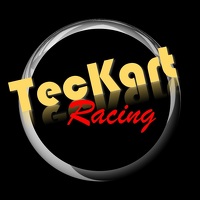 Til2. PLADS TIL TOBIAS RISGAARD VED ONSDAGSLØBET 07 SEP 2016Onsdag den 07. september 2016 blev endnu et onsdagsløb gennemført på Københavns Gokartbane. TecKart havde Tobias Risgaard med i KF-Juniorklassen i sin MacMinarelli GTR30 kart.Tobias kørte to flotte 2. pladser hjem i de to heats under ondsdagsløbet, som endte med en samlet 2. plads i løbet.Flot kørt og tillykke til Tobias.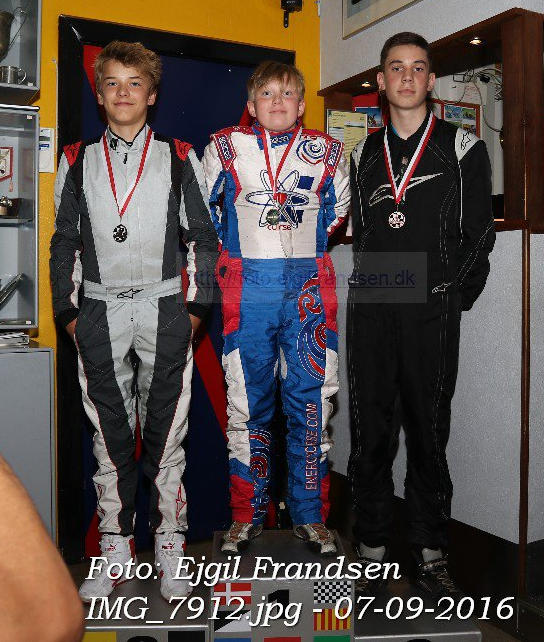 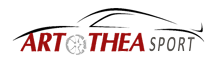 